Beitrittserklärung zum VereinBürgerhilfe Ebsdorfergrund e.V.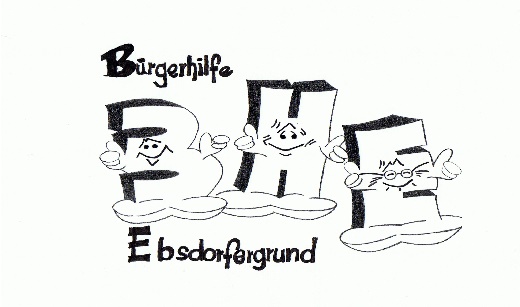 Vorsitzende : Roswitha Stahringer-BrandensteinFichtestraße 7, 35085 EbsdorfergrundTel.: 06424 - 926111GeldinstitutBankleitzahl:                                         Kontonummer:Zuname, Vorname:Kontoinhaber, falls abweichend (Zuname,Vorname)Beitrag:Einzelpersonen:            6,00 €Familien:                     10,00 €  Juristische Personen: 50,00 €Aktivitäten: Ich möchte aktiv mitarbeiten (freiwillig)Datenschutzvereinbarung:______________________________________________________________________Datum                                                          UnterschriftEinzugsermächtigungIch ermächtige den VereinBürgerhilfe Ebsdorfergrund e.V.widerruflich, meinen Jahres- und Förderbeitrag wie folgt einzuziehen:GeldinstitutBankleitzahl:                                         Kontonummer:Zuname, Vorname:Kontoinhaber, falls abweichend (Zuname,Vorname)---------------------------                      ------------------------------------            Datum                                                    Unterschrift des Kontoinhabers